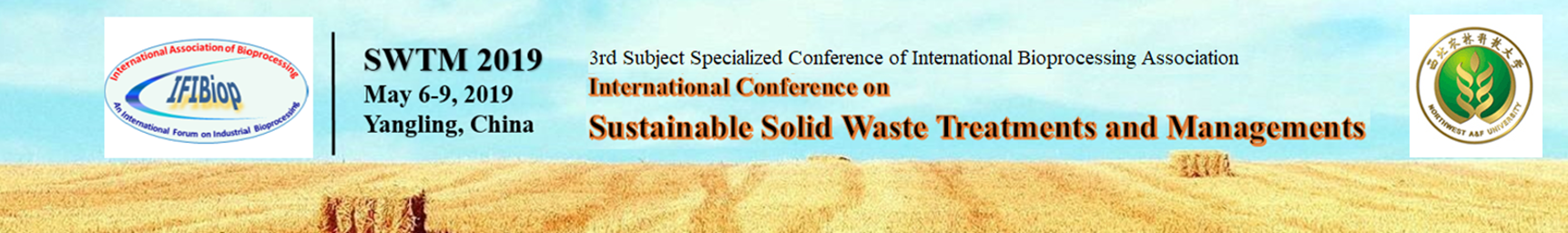 Scientific ProgramScientific Program6th May 20196th May 20191500-1800hRegistration7th May 20197th May 20197th May 20197th May 20197th May 20190800-1700hRegistrationRegistrationRegistrationRegistration0900-0930hOpening sessionOpening sessionOpening sessionOpening session0930-1000hPlenary 1- Anaerobic Digestion: Dry or Wet? For methane or Volatile fatty acids? Mohammad Taherzadeh, University of Boras, Boras, SwedenChair: Duu Jong Lee, ChinaPlenary 1- Anaerobic Digestion: Dry or Wet? For methane or Volatile fatty acids? Mohammad Taherzadeh, University of Boras, Boras, SwedenChair: Duu Jong Lee, ChinaPlenary 1- Anaerobic Digestion: Dry or Wet? For methane or Volatile fatty acids? Mohammad Taherzadeh, University of Boras, Boras, SwedenChair: Duu Jong Lee, ChinaPlenary 1- Anaerobic Digestion: Dry or Wet? For methane or Volatile fatty acids? Mohammad Taherzadeh, University of Boras, Boras, SwedenChair: Duu Jong Lee, China1000-1030hPlenary 2- Apply char-based additives to anaerobic bioprocesses: The known and the Unknown, P.J. He, Tongji University, Shanghai, ChinaChair: Duu Jong Lee, ChinaPlenary 2- Apply char-based additives to anaerobic bioprocesses: The known and the Unknown, P.J. He, Tongji University, Shanghai, ChinaChair: Duu Jong Lee, ChinaPlenary 2- Apply char-based additives to anaerobic bioprocesses: The known and the Unknown, P.J. He, Tongji University, Shanghai, ChinaChair: Duu Jong Lee, ChinaPlenary 2- Apply char-based additives to anaerobic bioprocesses: The known and the Unknown, P.J. He, Tongji University, Shanghai, ChinaChair: Duu Jong Lee, China1030-1100hTea/CoffeeTea/CoffeeTea/CoffeeTea/Coffee1100-1220hSession IA: Anaerobic digestion(R207)Chairs:Roger Ruan, USA&Sang Jun Sim, KoreaSession IB: Bioconversion of agro-industrial residues to fuels and chemicals- I(R208)Chairs:Christian Larroche, France& R Sindhu, India1100-1220hSession 1: Biowaste treatment process (R104)Chairs:Sunil Kumar, India&Guoxue Li,China1100-1120hIL 1- Effects of nanoparticles on anaerobic digestion performances,Duu Jong Lee, National Taiwan University, Taipei, Taiwan, ChinaIL 2- Current Status of Bioenergy in the United Sates and the use of Agricultural Residues in Microbial Lipids production as a Potential Biofuel, Raj Boopathy, Nicholls University, USA1100-1115hS_1-Microbial community distribution and enzyme activities in leaching of valuable metals of e-waste from informal sector site, Abhishek Kumar Awasthi, Tsinghua University, Beijing, China1120-1140hIL 3- Application of Anaerobic Digestion Technology in China, Xiujin Li, Beijing University of Chemical Technology, Beijing, ChinaIL 4- Assessing the sustainability of biotechnological conversion of agricultural residues– the case of developing technologies for producing bioethanol from corn stover, TH Christensen, Technical University of Denmark, KongensLyngby, Denmark1115-1130hS_2-A comparative study on hot air drying and high temperature-humidity drying of recycled solid manure, Na Duan, China Agricultural University, China1120-1140hIL 3- Application of Anaerobic Digestion Technology in China, Xiujin Li, Beijing University of Chemical Technology, Beijing, ChinaIL 4- Assessing the sustainability of biotechnological conversion of agricultural residues– the case of developing technologies for producing bioethanol from corn stover, TH Christensen, Technical University of Denmark, KongensLyngby, Denmark1130-1145hS_3-A double chamber microbial fuel cell-based biosensor for online monitoring biochemical oxygen demand, Do Hang, University of Technology, Sydney, Australia1140-1200hIL 5- Direct Interspecies Electron Transfer via conductive Materials for Methane Production, Hee-Deung Park,KoreanUniversity, South KoreaIL 6- Agro-industrial waste residues for the production of high value chemicals, P Binod, CSIR-National Institute for Interdisciplinary Science and Technology, Trivandrum, India1145-1200hS_4-Treating leachate from hazardous waste landfill through Hydrogen peroxide assisted electrocoagulation (HPAEC), GautamPratibha, Shroff S R Rotary Institution of chemical Technology, India1200-1220hIL 7- Improving anaerobic digestion efficiency of organic wastes with pyrogenic carbon derived from organic waste, Weixiang Wu, Zhejiang University, Hangzhou, ChinaIL 8- Bioconversion of lignocellulosic waste into biofuels, Anil K Patel, Korea University, Seoul South Korea1200-1215hS_5-Study on High-Efficiency and Large-Scale Biomass Briquette Co-firing and Its Application in Shaanxi Province, Xuebing Wang, Xi’an Jiaotong University1220-1320hLunchLunchLunchLunch1220-1430hPoster sessionPoster sessionPoster sessionPoster session1430-1500hPlenary 3- Sustainable developments for valorization of lignocellulosic biomass for biofuels and value added chemicals, ThalladaBhaskar, CSIR-Indian Institute of Petroleum, Dehradun, India, (R207)Chair- S Venkata Mohan, IndiaPlenary 3- Sustainable developments for valorization of lignocellulosic biomass for biofuels and value added chemicals, ThalladaBhaskar, CSIR-Indian Institute of Petroleum, Dehradun, India, (R207)Chair- S Venkata Mohan, IndiaPlenary 3- Sustainable developments for valorization of lignocellulosic biomass for biofuels and value added chemicals, ThalladaBhaskar, CSIR-Indian Institute of Petroleum, Dehradun, India, (R207)Chair- S Venkata Mohan, IndiaPlenary 3- Sustainable developments for valorization of lignocellulosic biomass for biofuels and value added chemicals, ThalladaBhaskar, CSIR-Indian Institute of Petroleum, Dehradun, India, (R207)Chair- S Venkata Mohan, India1500-1530hPlenary 4- Microwave-assisted catalytic fast pyrolysis process and system for complete solid wastes utilization, Roger Ruan,Department of Bioproducts and Biosystems Engineering, University of Minnesota,USA, (R207)Chair- S Venkata Mohan, IndiaPlenary 4- Microwave-assisted catalytic fast pyrolysis process and system for complete solid wastes utilization, Roger Ruan,Department of Bioproducts and Biosystems Engineering, University of Minnesota,USA, (R207)Chair- S Venkata Mohan, IndiaPlenary 4- Microwave-assisted catalytic fast pyrolysis process and system for complete solid wastes utilization, Roger Ruan,Department of Bioproducts and Biosystems Engineering, University of Minnesota,USA, (R207)Chair- S Venkata Mohan, IndiaPlenary 4- Microwave-assisted catalytic fast pyrolysis process and system for complete solid wastes utilization, Roger Ruan,Department of Bioproducts and Biosystems Engineering, University of Minnesota,USA, (R207)Chair- S Venkata Mohan, India1530-1600hPlenary 5- Community food waste composting: problems and solutions, Jonathan Wong, Hong Kong Baptist University, Hong Kong, China, (R207)Chair- S Venkata Mohan, IndiaPlenary 5- Community food waste composting: problems and solutions, Jonathan Wong, Hong Kong Baptist University, Hong Kong, China, (R207)Chair- S Venkata Mohan, IndiaPlenary 5- Community food waste composting: problems and solutions, Jonathan Wong, Hong Kong Baptist University, Hong Kong, China, (R207)Chair- S Venkata Mohan, IndiaPlenary 5- Community food waste composting: problems and solutions, Jonathan Wong, Hong Kong Baptist University, Hong Kong, China, (R207)Chair- S Venkata Mohan, India1600-1630hTea/CoffeeTea/CoffeeTea/CoffeeTea/Coffee1630-1750hSession IIA: Treatment and management of solid wastes– Anaerobic Digestion and Resource recovery(R207)Chairs:R Boopathy, USA&C Visvanathan, ThailandSession IIB: Bioconversion of agro-industrial residues to fuels and chemicals- II(R208)Chairs:Piet Lens, Netherlands& Anil K Patel, KoreaSession 2: Anaerobic digestion (R104)Chairs:Xiujin Li, China&Jim J. Wang, USASession 2: Anaerobic digestion (R104)Chairs:Xiujin Li, China&Jim J. Wang, USA1630-1650hIL 9- Technological Challenges in Municipal Solid Waste Management in the Backdrop of Clean India Mission, Sunil Kumar, CSIR-National Environmental Engineering Research Institute, Nagpur, IndiaIL 10- Organic Wastes Bioconversion via Insect Farming: Opportunities and Challenges, Samir Khanal, University of Hawaii, Honolulu, USA1630-1645hS_6- Methane production and microbial spatial distribution in a novel continuous solid-state anaerobic digester treating lignocellulosic biomass at different stirred methods, Xuguang Ma, Leshan Normal University, China1650-1710hIL 11- Li Jinhui，Tsinghua University, Beijing, ChinaIL 12- Bioconversion of Waste: PHA producing microbial community analysis in a mixed culture process, Rajeshwar D.Tyagi, INRS, University of Quebec, Canada1650-1705hS_7- Self-heating production characteristic of anaerobic digestion using rice straw, Luo Tao, Biogas Institute of Ministry of Agriculture, China1650-1710hIL 11- Li Jinhui，Tsinghua University, Beijing, ChinaIL 12- Bioconversion of Waste: PHA producing microbial community analysis in a mixed culture process, Rajeshwar D.Tyagi, INRS, University of Quebec, Canada1705-1720hS_8- Microbial community dynamics in anaerobic digestion of corn stalk exposed to different overload scenarios, Na Duan, China Agricultural University, China.1710-1730hIL 13- Microbial clean tech driving resource recovery: Production and use of compost, biogas, mineral fertilizers and microbial protein from organic kitchen waste, wastewater and manure, SE Vlaeminck, Ghent University, Gent,  BelgiumIL 14- Valorization of solid agri wastes: Production of iso-prenoids from rice straw by Bacillus subtilis ,PreetiChaturvedi, CSIR-Indian Institute of Toxicology Research, Lucknow, India1720-1735hS_9- Performance of a membrane bioreactor during recovery of volatile fatty acids from food wastes at high organic loading rate, Wainaina Steven, University of Boras, Sweden.1710-1730hIL 13- Microbial clean tech driving resource recovery: Production and use of compost, biogas, mineral fertilizers and microbial protein from organic kitchen waste, wastewater and manure, SE Vlaeminck, Ghent University, Gent,  BelgiumIL 14- Valorization of solid agri wastes: Production of iso-prenoids from rice straw by Bacillus subtilis ,PreetiChaturvedi, CSIR-Indian Institute of Toxicology Research, Lucknow, India1735-1750hS_10- Anaerobic digestion of organic wastes: Opportunities and challenges, KC Surendra, University of Hawaii at Manoa, USA.1730-1750hIL 15- The role of biochar on enhancing anaerobic digestion, Hongbin Liu, Institute of Agricultural and Regional Planning, Chinese Academy of Agricultural Sciences, ChinaIL 16- Xylitol production from pentose rich, acid pre-treated liquor of sorghum stover using Engineered Corynebacteriumglutamicum, K MadhavanNampoothiri, CSIR-National Institute for Interdisciplinary Science and Technology, Trivandrum, India1750-1805hS_11- Effect of salinity on pollutant removal and EPS characteristics by aerobic fluidized bed biofilm reactor, Tian Wan, Xi’an University of Technology, China.1750-1810hIL 17- Reflect on boosting resource utilization of livestock manure, XindiLiao, South China Agricultural University, Guangzhou, China IL 18- Micro droplet microfluidics provide promising solutions to algae-based CO2 treatment technologies: strain analysis and development, Sang Jung Sim, Korea University, Seoul, South Korea1805-1820hS_12- Optimization of biochar dosage for methane production and process stability during anaerobic digestion, Junyi Ma, Northwest A&F University, China1810-1830hIL 19- Towards multifunctional agriculture and sustainable use of biomass resources, Shaolin Chen, Northwest A&F University, Yangling, ChinaIL 20- Rice husk-based solid acid for hydrolysis and saccharification of corncob, Guangming Zhang, Renmin University, China1830-1930hCultural ProgramCultural ProgramCultural ProgramCultural Program1930-2100hDinnerDinnerDinnerDinner8th May 20198th May 20198th May 20198th May 20198th May 20190830-1030hSession IIIA: Thermo-chemical conversion of agro-industrial residues- Biochars(R207)Chairs:T Bhaskar, India & PJ He, ChinaSession IIIB: Bioconversion of agro-industrial residues to fuels and chemicals- III (R208)ChairsMohammad Taherzadeh, Sweden& K MadhavanNampoothir, India0830-1030hSession_3a: Waste to energy(R104)Chairs:Samir Khanal, USA&Li Jinhui,China0830-0850hIL 21- SMART Biochar System - Sustainable Solid Waste Treatments and Management, Yong Sik Ok, Korea University, Seoul, South KoreaIL 22- Biohydrogen production by dark fermentation: impact of spatial heterogeneities and modeling of an anaerobic bioreactor, Christian Larroche, Universite Clermont Auvergne, Clermont Ferrand, France0830-0845hS_13-Microbial fuel cell for nutrient recovery and electricity generation from municipal wastewater under different ammonium concentrations, Yuanyao Ye, University of Technology Sydney, Australia0850-0910hIL 23- Biochar-supported Catalysts for Biorefinery and Pollution Control, Daniel CW Tsang, Polytech University, Hong Kong, China IL 24- Dark fermentative biohydrogen production and active microbial community in mesophilic (37 °C) and thermophilic (55-70 °C) fluidized bed reactors, Piet Lens, IHE, Delft, Netherlands0845-0900hS_14-Research Progress on Medium Chain Fatty Acids (MCFA) production from Biomass Waste by Chain Elongation, Hongzhi Ma, University of Science and Technology Beijing, China0850-0910hIL 23- Biochar-supported Catalysts for Biorefinery and Pollution Control, Daniel CW Tsang, Polytech University, Hong Kong, China IL 24- Dark fermentative biohydrogen production and active microbial community in mesophilic (37 °C) and thermophilic (55-70 °C) fluidized bed reactors, Piet Lens, IHE, Delft, Netherlands0900-0915hS_15-Optimization of biodiesel synthesis using immobilized bio-support catalysts in packed bed reactor from nonedible (highly acidic) oil by response surface methodology, Kumar Dilip, IIT (BHU), Varanasi, India0910-0930hIL 25- Converting agricultural wastes to value-added biochar and metal-biochar composites for agricultural and environmental applications, Jim J. Wang, Louisiana State University AgCenter, Baton Rouge,  USAIL 26- Profitable surfactant assisted homogenization of aquatic macrophytes for biofuel production: investigation on lignin inhibition and its possible solutions, Rajesh Banu, Chennai, India0915-0930hS_16-Fuel Characteristics of Biomass Sources: Waste to Wealth, Wahid Fazli, The University of Swabi, Pakistani0910-0930hIL 25- Converting agricultural wastes to value-added biochar and metal-biochar composites for agricultural and environmental applications, Jim J. Wang, Louisiana State University AgCenter, Baton Rouge,  USAIL 26- Profitable surfactant assisted homogenization of aquatic macrophytes for biofuel production: investigation on lignin inhibition and its possible solutions, Rajesh Banu, Chennai, India0930-0945hS_17-Emission Characteristics of Polycyclic Aromatic Hydrocarbons During Co-processing of Coal Liquefaction Residue in Texaco Coal-water Slurry Gasifier, Xuebing Li, Beijing Normal University, China0930-0950hIL 27- Recent Development of Engineered Biochar and Its Environmental Applications, Bin Gao, Agricultural & Biological Engineering, University of Florida, Gainesville, USAIL 28- Bioconversion of food and kitchen waste to biofuels, chemicals, enzymes and biopolymer, R Sindhu, CSIR-National Institute for Interdisciplinary Science and Technology, Trivandrum, India0945-1000hS_18-The Description Model of Fiber Dispersion for Wheat Straw Filled Polyethylene Composites, Xiangan Lu,Guangling College of Yangzhou University, China0950-1010hIL 29- Conversion of urban green waste to biochar and its efficacy in environmental remediation, Hailong Wang, Foshan University, Foshan, ChinaIL 30- Vinod Kumar, Center of Innovation and Industrial Bioprocessing, Mohali, India1000-1015hS_19-Bioconversion of food and kitchen waste to biofuels, chemicals, enzymes and biopolymer, Raveendran Sindhu,Indian Institute of Technology, (BHU), Varanasi, India1010-1030hTea/CoffeeTea/CoffeeTea/CoffeeTea/Coffee1030-1250hSession IVA: Bio- and Non-bio solid waste management(R207)Chair:Yong Sik Ok, Korea&PreetiChaturvedi, IndiaSession IVB- Bioconversion, Bioremediation andbiotreatment- I(R208)Chair:P Binod, India&SE Vlaeminck, Belgium1030-1250hSession_3b: Waste to Energy (R104)Chair:Daniel Tsang, Hong Kong&TH Christensen, Denmark1030-1050hIL 31- Co-Fueling of Plastic Waste in Cement Industry, C. Visvanathan, Asian Institute of Technology, Bangkok, ThailandIL 32- Comprehensive Utilization of cereal straws for biomaterials and bioethanol based on a biorefinery scenario, Run-Cang Sun, Beijing Forestry University, Beijing, China 1030-1045hS_20-Evaluating the bioenergy potential of sugar cane residue using TG-FTIR-MS combined with model-free integral methods, Song Fanhao, Chinese Research Academy of Environmental Sciences, China1050-1110hIL 33- Utilisation of Construction and Demolition Waste: Sequestration of CO2 and its future applications, Balendu S.Giri, Indian Institute of Technology (BHU), Varanasi, IndiaIL 34- Performance of a membrane bioreactor during recovery of volatile fatty acids from food wastes at high organic loading rate, Steven Wainaina, University of Borås, Borås, Sweden1045-1100hS_21-Temporal-spatial dynamics of livestock waste and evaluation of reintegrating of livestock with land resources and environment in China,Shuxia Wu,IARRP, China1050-1110hIL 33- Utilisation of Construction and Demolition Waste: Sequestration of CO2 and its future applications, Balendu S.Giri, Indian Institute of Technology (BHU), Varanasi, IndiaIL 34- Performance of a membrane bioreactor during recovery of volatile fatty acids from food wastes at high organic loading rate, Steven Wainaina, University of Borås, Borås, Sweden1100-1115hS_22-Bio-electrofermentation coupled Ion Substitution Electrodialysis for Improved Carbon Conversion to Carboxylic Acids,Binghua Yan, Qingdao Institute of Bioenergy & Bioprocess Technology Chinese Academy of Sciences, China1110-1130hIL 35- Challenges and Efforts of Regional Manure Management in China, Hongbin Liu, Institute of Agricultural Resources and Regional Planning, CAAS, Beijing, ChinaIL 36- The source of estrogens and their environmental behaviors in the agricultural soil systems, Yanxia Li, Beijing Normal University, Beijing, China1115-1130hS_23-Transformation of Lignocellulosic Biomass into Furfural and 5–Hydroxymethylfurfural over modified zeolites: Solvent Effect on the product distribution, Luxin Zhang,Xi’an University of Architecture and Technology, China11300-1150hIL 37- Towards improving manure management chain in China, Lin Ma, Institute of Genetic and Developmental Biology, CAS, Shijiazhuang, ChinaIL 38- Studies of fungal diversity on plant biomass and its role in the enhancement of industrial important dendrobine,SurendraSarsaiya, India1130-1145hS_24-The Description Model of Fiber Dispersion for Wheat Straw Filled Polyethylene Composites, Xiangan Lu, Guangling College of Yangzhou University, China1150-1210hIL 39- Comparative study on traditional composting and windrow composting of dairy manure, Ji Li, China Agricultural University, Beijing, ChinaIL 40- Sediment in-situ bioremediation by immobilized microbial activated beads, Rajendra P Singh, PR China1145-1200hS_25- Research on co-production of ethanol and volatile fatty acid from food waste, Hongzhi Ma, University of Science and Technology Beijing, China1210-1345hLunchLunchLunchLunch1345-1415hPlenary 6- Renewable chemicals and fuels valorization from waste in the closed loop biorefinery format,S.Venkata Mohan, CSIR-Indian Institute of Chemical Technology, Hyderabad, India, (R207)Chair-Rajeshwar D Tyagi, CanadaPlenary 6- Renewable chemicals and fuels valorization from waste in the closed loop biorefinery format,S.Venkata Mohan, CSIR-Indian Institute of Chemical Technology, Hyderabad, India, (R207)Chair-Rajeshwar D Tyagi, CanadaPlenary 6- Renewable chemicals and fuels valorization from waste in the closed loop biorefinery format,S.Venkata Mohan, CSIR-Indian Institute of Chemical Technology, Hyderabad, India, (R207)Chair-Rajeshwar D Tyagi, CanadaPlenary 6- Renewable chemicals and fuels valorization from waste in the closed loop biorefinery format,S.Venkata Mohan, CSIR-Indian Institute of Chemical Technology, Hyderabad, India, (R207)Chair-Rajeshwar D Tyagi, Canada1415-1445hPlenary 7- Controlling wastes leaching by a green technology toward a safer environment,HaoHuu Ngo, University of Technology, Sydey, Australia, (R207)Chair-Rajeshwar D Tyagi, CanadaPlenary 7- Controlling wastes leaching by a green technology toward a safer environment,HaoHuu Ngo, University of Technology, Sydey, Australia, (R207)Chair-Rajeshwar D Tyagi, CanadaPlenary 7- Controlling wastes leaching by a green technology toward a safer environment,HaoHuu Ngo, University of Technology, Sydey, Australia, (R207)Chair-Rajeshwar D Tyagi, CanadaPlenary 7- Controlling wastes leaching by a green technology toward a safer environment,HaoHuu Ngo, University of Technology, Sydey, Australia, (R207)Chair-Rajeshwar D Tyagi, Canada1450-1610hSession VA: Solid waste Management- Landfills, composting, others(R207)Chairs:Jonathan Wong, Hong Kong , China &Vinod Kumar, IndiaSession VB: Bioremediation and biotreatment- II(R208)Chairs:HuuHao Ngo, Australia&Rajendra P Sigh, China1450-1610hSession 4: Composting (R104)Chairs:Run-Cang Sun, China&Balendu S Giri, India1450-1510hIL 41- Landfill groundwater pollution prevention and remediation, Beidou Xi,  Chinese Research Academy of Environmental Sciences, Beijing, ChinaIL 42-Advanced benefit of biochar as a supercapacitor after its use as a sorbent of heavy metals from wastewater,Xinde Cao, Shanghai Jiao Tong University, Shanghai, China1450-1505hS_26-The progress of composting technologies from static heap to intelligent reactor the benefit and limitation, Zelong Liu, Center for Agricultural Resources Research，IGDB，CAS1510-1530hIL 43- Evaluation of biomass hydrochar as a novel asphalt modifier, Shicheng Zhang, Fudan University, ChinaIL 44-Synthesis of porous carbons from lignin-rich biomass and PVC plastic via one-step pyrolysis for VOCs adsorption, Yafei Shen, Nanjing University of Information Science and Technology, Nanjing, China1505-1520hS_27-Ammonia abatement through acidification and its impact on emission of nitrous oxide during composting: pollution swapping, Yubo Cao, Chinese Academy of Science, China1510-1530hIL 43- Evaluation of biomass hydrochar as a novel asphalt modifier, Shicheng Zhang, Fudan University, ChinaIL 44-Synthesis of porous carbons from lignin-rich biomass and PVC plastic via one-step pyrolysis for VOCs adsorption, Yafei Shen, Nanjing University of Information Science and Technology, Nanjing, China1520-1535hS_28-Effects of vinasse as additive on the organic matter biodegradation and microbial communities during agricultural waste composting, Jiachao Zhang, Hunan Agricultural University, ChinaIL 45- Stabilization process and recycling of aged refuse at refuse landfill, Youcai Zhao, Tongji University, Shanghai, ChinaIL 46- Enhanced Hg(II) and tetracycline removal by ball-milled magnetic nanobiochar and its impact on polluted water reclamation, Ronghua Li, Northwest A&F University, Yangling, China1535-1550hS_29- Antibiotic Resistance Genes and Associated Microbial Community during Chicken Manure Composting, Mukesh Kumar Awasthi, Northwest A&F University, China1550-1610hIL 47- Waste Conversion and Resource Recovery from Wastewater by Ion Exchange Membranes, Yang Zhang, Chinese Academy of Sciences, Qingdao, ChinaIL 48- Novel wet pyrolysis providing simultaneous conversion and activation to produce surface-functionalized biochars for cadmium remediation, Nan Zhou, Hunan Agriculture University, China1550-1605hS_30-Appropriate amount of phosphogypsum as compost additive can promote the humification process of composting, Xu Zhi, College of Resources and Environmental Science, Yunnan Agricultural University, China1610-1630hTea/CoffeeTea/CoffeeTea/CoffeeTea/Coffee1630-1730hSession VIA: Composting(R207)Chairs:Youcai Zhao, China&Steven Wainaina, SwedenSession VIB: Bioremediation and biotreatment- III(R208)Chairs:Hee-Deung Park,Korea&Hailong Wang, China1630-1730hSession 5: Pollution Remediation (R104)Chairs: Lin Ma, China&Guangming Zhang, China1630-1650hIL 49- Regulation and control technology of stench during high temperature composting, Guoxue Li, China Agricultural University, Beijing, ChinaIL& 50- Iodide removal from hydraulic fracturing wastewater  by Cu2O-modified activated carbon, Jianzhong Zheng,College of Resources and Environment, University of Chinese Academy of Sciences, China1630-1645hS_31-Preparation of Biochar-Supported Zerovalent Iron (ZVI/BC)by Co-Pyrolysis Of Natural Hematite and Pinewood:Enhanced Electron Transfer by Graphitic Carbon Toward Chromate, Mingyue Zhao, Yangzhou University, China1630-1650hIL 49- Regulation and control technology of stench during high temperature composting, Guoxue Li, China Agricultural University, Beijing, ChinaIL& 50- Iodide removal from hydraulic fracturing wastewater  by Cu2O-modified activated carbon, Jianzhong Zheng,College of Resources and Environment, University of Chinese Academy of Sciences, China1645-1700hS_32-Progress of waste soil and residue resource utilization in large-scale projects in the Yangtze River Basin, Jiangming Li, Yangtze River Scientific Research Institute, China1650-1710hIL 51- Effect of dicyandiamide and nitrate addition on N2O emissions during pig manure composting and corresponding microbial responses, Jiang Tao,Leshan Normal University, ChinaIL 52- Sawdust Fe/S/Biochar in together with Thiobacillusfor enhancing heavy metal phytoavailability in soil remediation,Panyue Zhang, Beijing Forestry University, Beijing, China1700-1715hS_33-Effect of Deashing on Physicochemical Properties of Sludge-based Biochar and its Pb Adsorption Capacities, Jingai Shao, Huazhong University of Science and Technology, China1650-1710hIL 51- Effect of dicyandiamide and nitrate addition on N2O emissions during pig manure composting and corresponding microbial responses, Jiang Tao,Leshan Normal University, ChinaIL 52- Sawdust Fe/S/Biochar in together with Thiobacillusfor enhancing heavy metal phytoavailability in soil remediation,Panyue Zhang, Beijing Forestry University, Beijing, China1710-1730hIL 53-Effect of Black Soldier Fly on organic waste composting under optimized condition, Zengqiang Zhang, Northwest A&F University, Yangling, ChinaIL 54- A study on release mechanism of benzene in biomass leachate, Lei Deng,Xi'an Jiaotong University, China1735-1800hPoster awards and closing session(R207)Poster awards and closing session(R207)Poster awards and closing session(R207)Poster awards and closing session(R207)9th May 2019Technical Visits